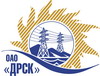 Открытое акционерное общество«Дальневосточная распределительная сетевая  компания»ПРОТОКОЛпроцедуры вскрытия конвертов с заявками участников ПРЕДМЕТ ЗАКУПКИ: открытый электронный запрос предложений № 404559 на право заключения Договора на выполнение работ для нужд филиала ОАО «ДРСК» «Амурские электрические сети»лот 1 -  Ремонт ВЛ 10 кВ ПС Сергеевка Ф 14;лот 2 -  Ремонт ВЛ-0,4 кВ Ф-2 от ТП 31;лот 3 -  Ремонт ВЛ-0,4 кВ от ТП № 27 г. Шимановск (закупка 2606 раздела 1.1. ГКПЗ 2014 г.).Плановая стоимость:  лот 1 – 1 441 000,0 руб. без учета НДС, лот 2 – 1 958 135,0 руб. без учета НДС, лот 3 – 1 040 000,0 руб. без учета НДС.Указание о проведении закупки от 21.08.2014 № 216.ПРИСУТСТВОВАЛИ: постоянно действующая Закупочная комиссия 2-го уровня ВОПРОСЫ ЗАСЕДАНИЯ КОНКУРСНОЙ КОМИССИИ:лот 1 -  Ремонт ВЛ 10 кВ ПС Сергеевка Ф 14;В ходе проведения запроса предложений было получено 0 предложений, конверты с которыми были размещены в электронном виде на Торговой площадке Системы www.b2b-energo.ru.Вскрытие конвертов было осуществлено в электронном сейфе организатора запроса предложений на Торговой площадке Системы www.b2b-energo.ru автоматически.Дата и время начала процедуры вскрытия конвертов с предложениями участников: 14:00 благовещенского времени 08.09.2014.Место проведения процедуры вскрытия конвертов с предложениями участников: Торговая площадка Системы www.b2b-energo.ruлот 2 -  Ремонт ВЛ-0,4 кВ Ф-2 от ТП 31В ходе проведения запроса предложений было получено 2 предложения, конверты с которыми были размещены в электронном виде на Торговой площадке Системы www.b2b-energo.ru.Вскрытие конвертов было осуществлено в электронном сейфе организатора запроса предложений на Торговой площадке Системы www.b2b-energo.ru автоматически.Дата и время начала процедуры вскрытия конвертов с предложениями участников: 14:00 благовещенского времени 09.09.2014. Всего сделано 2 ценовых ставки на ЭТП.Место проведения процедуры вскрытия конвертов с предложениями участников: Торговая площадка Системы www.b2b-energo.ruВ конвертах обнаружены предложения следующих участников запроса предложений:лот 3 -  Ремонт ВЛ-0,4 кВ от ТП № 27 г. ШимановскВ ходе проведения запроса предложений было получено 2 предложения, конверты с которыми были размещены в электронном виде на Торговой площадке Системы www.b2b-energo.ru.Вскрытие конвертов было осуществлено в электронном сейфе организатора запроса предложений на Торговой площадке Системы www.b2b-energo.ru автоматически.Дата и время начала процедуры вскрытия конвертов с предложениями участников: 14:00 благовещенского времени 09.09.2014. Всего сделано 2 ценовых ставки на ЭТП.Место проведения процедуры вскрытия конвертов с предложениями участников: Торговая площадка Системы www.b2b-energo.ruВ конвертах обнаружены предложения следующих участников запроса предложений:РЕШИЛИ:Утвердить протокол вскрытия конвертов с заявками участниковОтветственный секретарь Закупочной комиссии 2 уровня                                   О.А.МоторинаТехнический секретарь Закупочной комиссии 2 уровня                                        О.В.Чувашова            № 548/УР-Вг. Благовещенск09 сентября 2014 г.№Наименование участника и его адресПредмет и общая цена заявки на участие в запросе предложений1ООО "ДЭМ" (676450, Россия, Амурская область, г.Свободный, ул. Шатковская, 126)Предложение: подано 04.09.2014 в 09:58
Цена: 1 940 065,41 руб. (цена без НДС)2ООО "Системы и Сети" (675000, г. Благовещенск, ул. Шевченко, д. 6)Предложение: подано 08.09.2014 в 05:28
Цена: 1 958 135,00 руб. (цена без НДС)№Наименование участника и его адресПредмет и общая цена заявки на участие в запросе предложений1ООО "ДЭМ" (676450, Россия, Амурская область, г.Свободный, ул. Шатковская, 126)Предложение: подано 05.09.2014 в 09:40
Цена: 1 019 827,87 руб. (цена без НДС)2ООО "Системы и Сети" (675000, г. Благовещенск, ул. Шевченко, д. 6)Предложение: подано 08.09.2014 в 06:18
Цена: 1 040 000,00 руб. (цена без НДС)